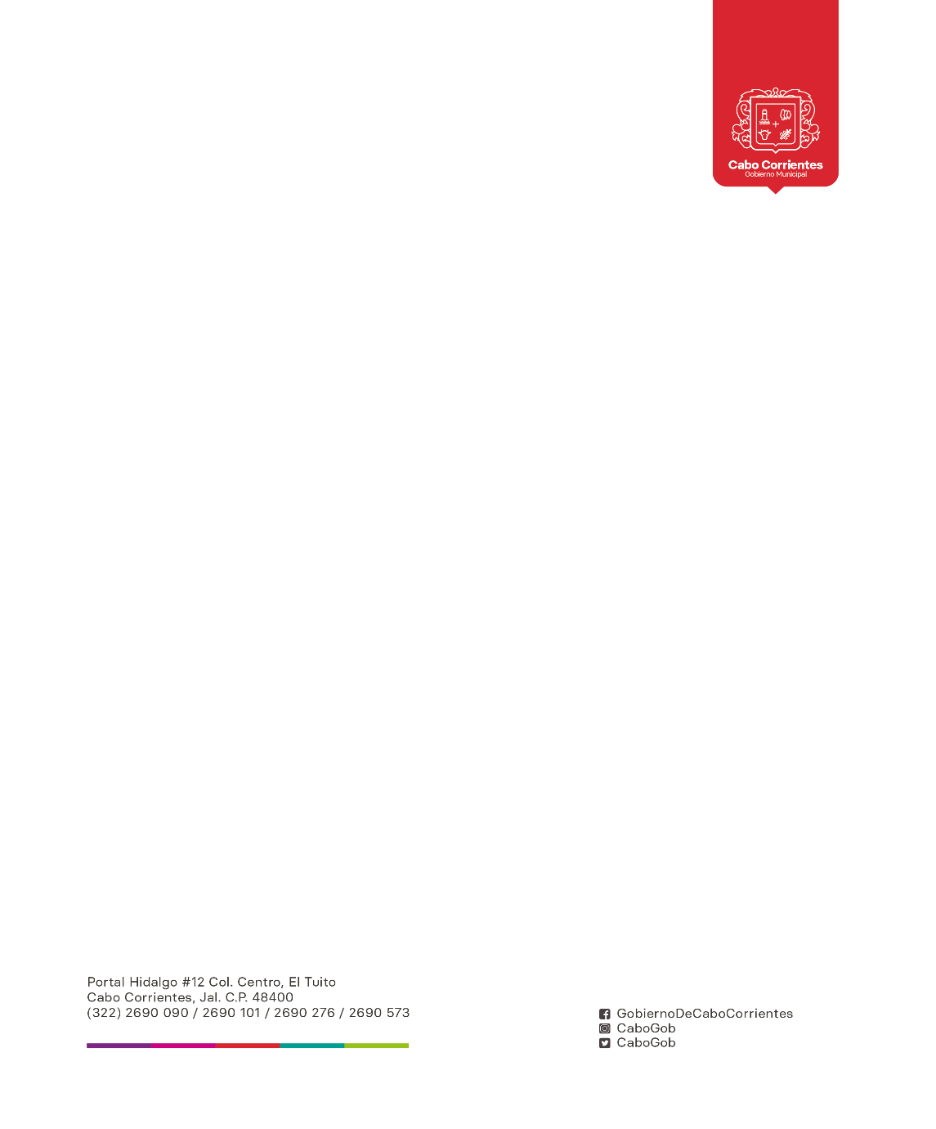 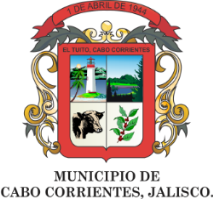 AGENDA DE PRESIDENCIA DEL MUNICIPIO DE CABO CORRIENTES, JALISCO MAYO 2019AGENDA DE PRESIDENCIA DEL MUNICIPIO DE CABO CORRIENTES, JALISCO MAYO 2019AGENDA DE PRESIDENCIA DEL MUNICIPIO DE CABO CORRIENTES, JALISCO MAYO 2019AGENDA DE PRESIDENCIA DEL MUNICIPIO DE CABO CORRIENTES, JALISCO MAYO 2019AGENDA DE PRESIDENCIA DEL MUNICIPIO DE CABO CORRIENTES, JALISCO MAYO 2019AGENDA DE PRESIDENCIA DEL MUNICIPIO DE CABO CORRIENTES, JALISCO MAYO 2019AGENDA DE PRESIDENCIA DEL MUNICIPIO DE CABO CORRIENTES, JALISCO MAYO 2019LUNESMARTESMIERCOLESJUEVESVIERNESSABADODOMINGO1 Descanso2 Audiencia Ciudadana 3 Audiencia Ciudadana4 Evento con el Gobernador de Jalisco en Chalacatepec, Municipio de Tomatlán 5 6 Audiencia Ciudadana7 Audiencia Ciudadana8 Audiencia Ciudadana9 2da. Reunión conmemorativa del "Día de la Marina" Pto Vta. Y Reunión para el Instrumento Normativo de ordenamiento Ecológico del Territorio y de Desarrollo Urbano de la Región de Costalegre10 2da Sesión Ordinaria del Consejo Regional de Seguridad Publica11 12 Asistencia con la visita del Presidente de la Republica13 Reunión del consejo Regional de Seguridad Publica Con el Gobernador de Jalisco14 Entrega de Maquinaria del Programa “Vamos a todo maquina” y Audiencia Ciudadana15 Audiencia Ciudadana16 Audiencia Ciudadana  17 Salida a Guadalajara a las oficinas de la SIOP181920 Audiencia Ciudadana21 Audiencia Ciudadana22 Visita a la localidad de Mayto, con el Director de Servicios Públicos a checar el servicio de agua potable23 Desayuno con la Dip. Karmina Regalado Mardueña yAudiencia ciudadana24 Salida a Guadalajara a las oficinas de la Auditoria y a la Secretaría de Educación252627 Audiencia Ciudadana, reunión con el Dr. Rafael Guzman y Celebración del 101 Aniversario de Puerto Vallarta, Jal.28 Salida a la Población de Chacala29 Audiencia Ciudadana30  Audiencia Ciudadana31  Audiencia Ciudadana